In order to effectively manage your stakeholders you need to have a good stakeholder management strategy. The stakeholder management strategy identifies and documents the approach to take in order to increase support and decrease negative impacts of stakeholders throughout the life of the project. It should identify the key stakeholders along with the level of power and influence they have on the project. Then the Stakeholder Management Strategy should document the strategies which will be used to manage the stakeholders according to their power and interest in the project.Note: Instructions for what to include in each section appear in gold italics. Samples appear in regular black text.Stakeholder management plan:Project NameContentsIntroduction	2Stakeholder Identification Approach	2Stakeholder Analysis Strategy	3Power Interest Grid	3Stakeholder Analysis Matrix	5RA(S)CI Assignments	6Approvals	7IntroductionThis section should introduce and discuss the goals and objectives of the Stakeholder Management Strategy for the project.  Effectively managing stakeholders is a key component of successful project management and should never be ignored.  Proper stakeholder management can be used to gain support for a project and anticipate resistance, conflict, or competing objectives among the project’s stakeholders.The Stakeholder Management Strategy for VUMC’s XYZ Project will be used to identify and classify project stakeholders; determine stakeholder power, interest, and influence; and analyze the management approach and communication methodology for project stakeholders.  This will allow us to identify key influential stakeholders to solicit input for project planning and gain support as the project progresses.  This will benefit the project by minimizing the likelihood of encountering competing objectives and maximizing the resources required to complete the project.  Early identification and communication with stakeholders is imperative to ensure the success of the XYZ Project by gaining support and input for the project.  Some stakeholders may have interests which may be positively or negatively affected by the XYZ Project.  By initiating early and frequent communication and stakeholder management, we can more effectively manage and balance these interests while accomplishing all project tasks.Stakeholder Identification ApproachThis section should discuss the methodology the project team will use to identify stakeholders and how stakeholders are defined.  It is imperative that all stakeholders are identified regardless of how major or minor they are.  This is because they will be categorized after they’re identified.  If stakeholders are omitted there is a likelihood that they may become evident at some point during the project’s lifecycle and introduce delays or other obstacles to the project’s success.The XYZ Project Team will conduct a brainstorming session in order to identify stakeholders for the project.  The brainstorming session will include the primary project team and project sponsor.  The session will be broken down into two parts.  The first part will focus on internal stakeholders within VUMC.  These stakeholders may include functional managers, operations employees, finance employees, warehouse and material handlers, and any other VUMC employee who will be affected by the XYZ project.  The second part of the session will focus on external stakeholders.  These may include suppliers, trial customers, partner organizations, or any other individuals who reside outside of VUMC.  The following criteria will be used to determine if an individual will be included as a stakeholder:Will the person or their organization be directly or indirectly affected by this project?Does the person or their organization hold a position from which they can influence the project?Does the person have an impact on the project’s resources (material, employees, funding)?Does the person or their organization have any special skills or capabilities the project will require?Does the person potentially benefit from the project or are they in a position to resist this change?Any individual who meets one or more of the above criteria will be identified as a stakeholder.  Stakeholders from the same organization will be grouped in order to simplify communication and stakeholder management.As a follow on to Identify Stakeholders, the project team will identify key stakeholders who have the most influence on the project or who may be impacted the most by it.  These key stakeholders are those who also require the most communication and management which will be determined as stakeholders are analyzed.  Once identified, the Project Manager will develop a plan to obtain their feedback on the level of participation they desire, frequency and type of communication, and any concerns or conflicting interests they have. Based on the feedback gathered by the project manager, the determination may be made to involve key stakeholders on steering committees, focus groups, gate reviews, or other project meetings or milestones.  Thorough communication with key stakeholders is necessary to ensure all concerns are identified and addressed and that resources for the project remain available.  Stakeholder Analysis StrategyThis section describes how the project team will analyze its list of identified stakeholders.  This discussion should include how stakeholders will be categorized or grouped as well as the level of impact they may have based on their power, influence, and involvement in the project.  There are several tools and techniques that can be used to help quantify stakeholders.  A description of these tools and techniques should also be included in this section.Once all XYZ Project stakeholders have been identified, the project team will categorize and analyze each stakeholder.  The purpose of this analysis is to determine the stakeholders’ level of power or influence, plan the management approach for each stakeholder, and to determine the appropriate levels of communication and participation each stakeholder will have on the project.  The project team will categorize stakeholders based on their organization or department.  Once all stakeholders have been categorized, the project team will utilize a power/interest matrix to illustrate the potential impact each stakeholder may have on the project.  Based on this analysis the project team will also complete a stakeholder analysis matrix which illustrates the concerns, level of involvement, and management strategy for each stakeholder.  Power Interest GridThe chart below will be used to establish stakeholders and their levels of power and interest for use on the power/interest chart as part of the stakeholder analysis.Below is the power/interest chart for the XYZ Project stakeholders.  Each letter represents a stakeholder in accordance with the key in the chart above.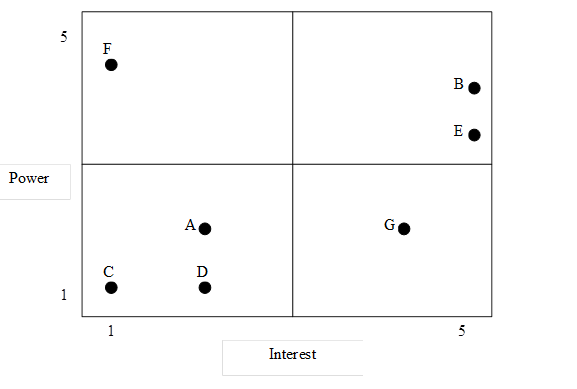 Based on the power and interest analysis and chart above, stakeholders A, C, and D will require minimal management effort as they reside in the lower left quadrant of the matrix.  Stakeholder F, in the upper left quadrant, must be kept satisfied by ensuring concerns and questions are addressed adequately.  Stakeholder G, in the lower right quadrant, must be kept informed through frequent communication on project status and progress.  Stakeholders B and E, in the upper right quadrant, are key players and must be involved in all levels of project planning and change management.  Additionally, stakeholders B and E should be participatory members in all project status meetings, gate reviews, and ad hoc meetings as required.Stakeholder Analysis MatrixThe stakeholder analysis matrix will be used to capture stakeholder concerns, level of involvement, and management strategy based on the stakeholder analysis and power/interest matrix above.  The stakeholder analysis matrix will be reviewed and updated throughout the project’s duration in order to capture any new concerns or stakeholder management strategy efforts.RA(S)CI AssignmentsRASCI Responsibility Matrix, sometimes also just RASCI Matrix. It is one of the methods used to assign and display responsibilities of individuals or jobs in a task (project, service or process) in the organization.RASCI Matrices are often included as subsections of stakeholder management plans or general project plans. They can also be useful for communications management plans and project summary presentations.This table summarizes each role in the RASCI assignment:Sample RACI Matrix:ApprovalsKeyOrganizationNamePower (1-5)Interest (1-5)AOperationsA. White22BOperationsB. Brown45CSupplierC. Black11DSupplierD. Green12ETrial CustomerE. Day35FEngineeringF. Knight41GEngineeringG. Smith24StakeholderConcernsQuadrantStrategyAEnsuring proper handover of project to operations teamMinimal EffortCommunicate project specifications as requiredBResource and scheduling constraints for production once project is transitioned to operationsKey PlayerSolicit stakeholder as member of steering committee and obtain feedback on project planning.  Frequent communication and addressing concerns are imperativeCEnsuring on time delivery of materialsMinimal EffortCommunicate project schedule and material requirements ahead of time to ensure deliveryDPossible union strike may impact material deliveryMinimal EffortSolicit frequent updates and develop plan for alternative supply sourceEProduct performance must meet or exceed current productKey PlayerCommunicate test results and performance specifications and obtain feedback on customer requirements or any changes. Provide frequent status reports and updates.FConcerns regarding resources to assist project team with product designKeep SatisfiedCommunicate resource requirements early and ensure resources are released back to engineering when they’re no longer requiredGQuestions regarding design of XYZ productKeep InformedAllow technical staff to work with stakeholder to answer questions and address concerns and provide test results for validationAbbreviationMeaningDescriptionR  Responsible The Doer - responsible for carrying out the entrusted task; provide summaries and share options on path forwardA  Accountable The Buck Stops Here – ultimately responsible for task success or failure; decision maker who decides on best path forward. Note: For most projects, there should be only one Accountable person per task or decision.S  Support Team support - provides support during the implementation of the activity / process / serviceC  Consulted Subject Matter Expert - provides valuable advice or consultation for the task, process, or decision; shares opinions and provides input on recommendations presented to decision maker.I  Informed In the know - should be informed about the task progress or the decisions; receives progress updates as one-way communication.Project PhaseTask                  RoleRole A: Person 1Role B: Person 2Role C: Person 3Role D: Person 4Role E: Person 5Role F: Person 6InitiationTask/Decision 1Task/Decision 1IRCAInitiationTask/Decision 2Task/Decision 2ARIInitiationTask/Decision 3Task/Decision 3RAIPlanningTask/Decision 4Task/Decision 4ARCPlanningTask/Decision 5Task/Decision 5RPlanningTask/Decision 6Task/Decision 6RACCIExecutionTask/Decision 7Task/Decision 7ARExecutionTask/Decision 8Task/Decision 8CIIExecutionTask/Decision 9Task/Decision 9AMonitoring/ ControllingTask/Decision 10Task/Decision 10ARMonitoring/ ControllingTask/Decision 11Task/Decision 11AIClosingTask/Decision 12Task/Decision 12RAIRoleNameSignatureDateExecutive SponsorProject SponsorProject ManagerOperational Leader